SERVICE SCHEDULE for September 13, 2020Announcements for the Week   	Cliff DavisMorning Service			Evening ServicePrayer- Cliff Davis	 		Prayer- Cliff DavisSong Leader- Roger German		Song Leader- Jason LaChappelle-- Comments – Mark Tally		Comments – Andy Fuller-- Assisting – Dean Shacklock		Communion – Connor L.-- Assisting – John MacQuilliam-- Assisting – Josiah Phillips-- Assisting – Jared Davis-- Scripture – Connor LaChappelle	Scripture – Jared DavisClosing Prayer- Buck Phillips		Closing Prayer- Mark TallyWednesday Night – September 16, 2020First Prayer– Lucian GriffingSong Leader – Cliff DavisInvitation – Connor LaChapelleClosing Prayer – Ron BaileySeptember 27 Evening Service – Richard BooneUpcoming AssignmentsWhat If…What if God didn't send His only begotten Son, because He wanted us to be prepared to pay the price for sin?What if God stopped loving and caring for us, because we failed to love and care for others?What if God would not hear us today, because we would not listen to Him yesterday?What if God answered our prayers the way we answer His call to service?Live connection starting 9AM. CALL (678) 701-5124 Enter PIN: 1234Schedule of ServicesSunday:  a.m. & 5 p.m. Wednesday: 7:00 p.m.Wi-Fi Password: church1234This bulletin is published weekly. Edited by Bill McIlvain.Send any articles for the bulletin to Preacher@covingtonchurchofchrist.comVisit us on the web: www.covingtonchurchofchrist.com9441 Bypass, P.O. Box 768, Covington, GA --- [770] 787-1119Elders: Jason LaChappelle, Bill McIlvainDeacons: Cliff Davin, Darryl Griffing, Buck PhillipsSeptember 13, 2020Being Blind1. What patriarch became so blind that he couldn’t tell his sons apart?2. What sinful city entertained visitors that struck the men with blindness?3. What army did Elisha strike with blindness?4. What sorcerer, an opponent of Paul, was struck blind?A Sign of Our New Normal Times By Op EdLet’s hope we don’t get used to “Stay-At-Home religion” God expected His people to come together for worship. Please pray that God will allow everything to return to His normal. 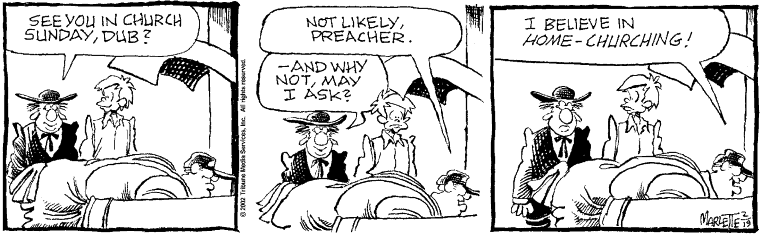 The Paradox of Our Time By George CarlinThe paradox of our time in history is that we have taller buildings, but shorter tempers; wider freeways, but narrower viewpoints. We spend more, but have less; we buy more, but enjoy it less.  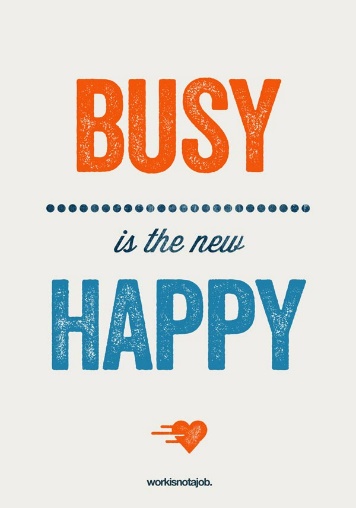 We have bigger houses and smaller families; more conveniences, but less time; we have more degrees but less sense; more knowledge, but less judgment; more experts, but more problems; more medicine, but less wellness.We drink too much, smoke too much, spend too recklessly, laugh too little, drive too fast, get too angry too quickly, stay up too late, get up too tired, read too seldom, watch TV too much, and pray too seldom. We have multiplied our possessions, but reduced our values.  We've learned how to make a living, but not a life; we've added years to life, not life to years.We've been all the way to the moon and back, but have trouble crossing the street to meet the new neighbor.  We've conquered outer space, but not inner space.  We've done larger things, but not better things. We've cleared up the air, but polluted the soul.  We've split the atom, but not our prejudice.  We write more, but learn less. We plan more, but accomplish less.  We've learned to rush, but not to wait.  We build more computers to hold more information to produce more copies than ever, but have less communication.These are the times of fast foods and slow digestion; tall men, and short character; steep profits, and shallow relationships.  These are the times of world peace, but domestic warfare; more leisure, but less fun; more kinds of food, but less nutrition.  These are days of two incomes, but more divorce; of fancier houses, but broken homes.  These are days of quick trips, disposable diapers, throwaway morality, one-night stands, overweight bodies, and pills that do everything from cheer to quiet, to kill.It is a time when there is much in the show window and nothing in the stockroom.Casting Our Sins Into The Sea By David MaxsonWho is a God like you, pardoning iniquity and passing over transgression for the remnant of his inheritance? He does not retain his anger forever, because he delights in steadfast love. He will again have compassion on us; he will tread our iniquities underfoot. You will cast all our sins into the depths of the sea. You will show faithfulness to Jacob and steadfast love to Abraham, as you have sworn to our fathers from the days of old. [Micah 7:18-20]In 2010 the Deepwater Horizon oil spill (A.K.A. BP oil spill) dumped an estimated 210,000 gallons of oil into the Gulf of Mexico. It was feared at the time that this unprecedented spill would spread oil all along the gulf coast and beyond. Some even suggested that that currents could possibly send it around the tip of Florida and up the East Coast.As it turned out, these dire predictions did not come to fruition. When tourists finally came back to the beaches, they discovered that the water was clear and the beaches were clean. Where did all that oil go?Most of it went to the bottom of the ocean. You see, as massive as that oil spill was in volume, the volume of water in the Gulf of Mexico is much larger. How large? How about 643,000,000,000,000,000 gallons! That's 643 quadrillion!So, here's something to think about... As deadly and destructive as the Deep-Water Horizon oil spill was, our sins are much more deadly and destructive. But as great as our sins are, when we cast them into the sea of God's love and grace those sins are nowhere to be found!Who is a God like that, pardoning our iniquities and passing over our transgressions! May we never take His love for granted!  Give Him our thanks and praise for such incomprehensible grace!Answers from page 11. Isaac [Genesis 27:1]2. Sodom [Genesis 19:11]3. The Syrians [2 Kings 6:18]4. Elymas [Acts 13:7-12] SeptemberCommunionCleaning13A. GriffingTake the time to police your area before you go.20LaChappelleCheerios and other cereals can draw ants.